湖南安化碧溪教学点资料情况综览表2  基本信息收集2.1 地理位置：学校位于小淹镇碧溪村，隶属于敷溪学校的管辖范围之内，距离敷溪社区5公里左右，离主公路约1.5公里。2.2 基础设施：教室：幼儿园教室1间；一年级和二年级同在1间教室；三年级和四年级同在1间教室；空教室1间（可分为两间小教室）体育设施：只有篮球场，篮球架2个；乒乓球台1个；无其他体育设施，体育器材损坏后，没有补充。图书室： 1间，有少量图书（由外来公司捐赠）多媒体：无多媒体，正在申报中网络： 有无线网络，办公室配备有电脑和打印机。宿舍： 教师宿舍：3间（其中1间与办公室相连，1间与教室相连，1间在楼梯口），有剩余。学生宿舍：无食堂： 有，学生在外边的敞篷下就餐。交通： 星期一至星期四，和星期六每天一趟；星期五和星期日每天两趟。早上8:00左右（碧溪—小淹镇），上午11:00左右从小淹镇返回；下午14:00左右（碧溪—小淹镇），下午16:00左右从小淹镇返回。2.3 学情信息：师生情况：全校教师4人，当地老师两人及志愿者教师两人；学生55人(包含幼儿园人数)。幼儿园20人，李老师33岁左右，包班授课；一二年级共20人，其中一年级10人，二年级10人；李老师39岁左右，包班授课；三四年级共16人，其中三年级7人，四年级9人；两位支教老师住校，其他两位老师不住校。作息时间：7:30—8:10，晨读（40分钟）；8:10—8:35，早餐（25分钟）；8:35—8:40，预备（5分钟）；      8:40—9:25，第一节（45分钟）；9:25—9:35，课间（10分钟）；     9:35—10:20，第二节（45分钟）；10:20—10:45，课间操（25分钟）； 10:45—11:30，第三节（45分钟）；11:30—11:40，课间（10分钟）；   11:40—12:25，第四节（45分钟）；12:25—12:55，午餐（30分钟）；   12:55—13:35，书法课（40分钟）； 13:35—13:45，课间（10分钟）；13:45—13:50，预备（5分钟）；    13:50—14:35，第五节（45分钟）；14:35—14:45，课间（10分钟）；   14:45—15:00，眼保健操（15分钟）；15:00—15:45，第六节（45分钟）； 15:45—15:55，课间（10分钟）；15:55—16:40，第七节（45分钟）3  项目内容信息：3.1 常规课程：幼儿园课程：语言、数学、艺术（音乐、美术、舞蹈）、生活与健康、安全；一二年级课程：语文、数学、思想品德、音乐、体育、美术；三四年级课程：语文、数学、英语、思想品德、科学、音乐、体育、美术。3.2 素质/拓展课程：无3.3 其他课程/活动：缺老师；一二年级语文数学成绩平均分80分左右；三四年级语文成绩平均分70分左右；数学成绩平均分80分左右。4  项目发展情况：4.1 安全保障：学校右前方是村委会办公室，左后方是村支书的家，平时教学期间学校实行封闭式管理。4.2 历届志愿者教师任教信息：2019级志愿者教师：李春元，四年级包班老师吴清玲，三年级包班老师5 其他：教学点上患有脑膜炎类学生两人，三年级、四年级各1人；此类学生求学途径：到特殊学校上学；到正常教学区上学；当地老师送教上门。6 照片（学校大门、教学楼、教室、办公室、学生宿舍、教师宿舍、操场、厕所、校园各一张照片）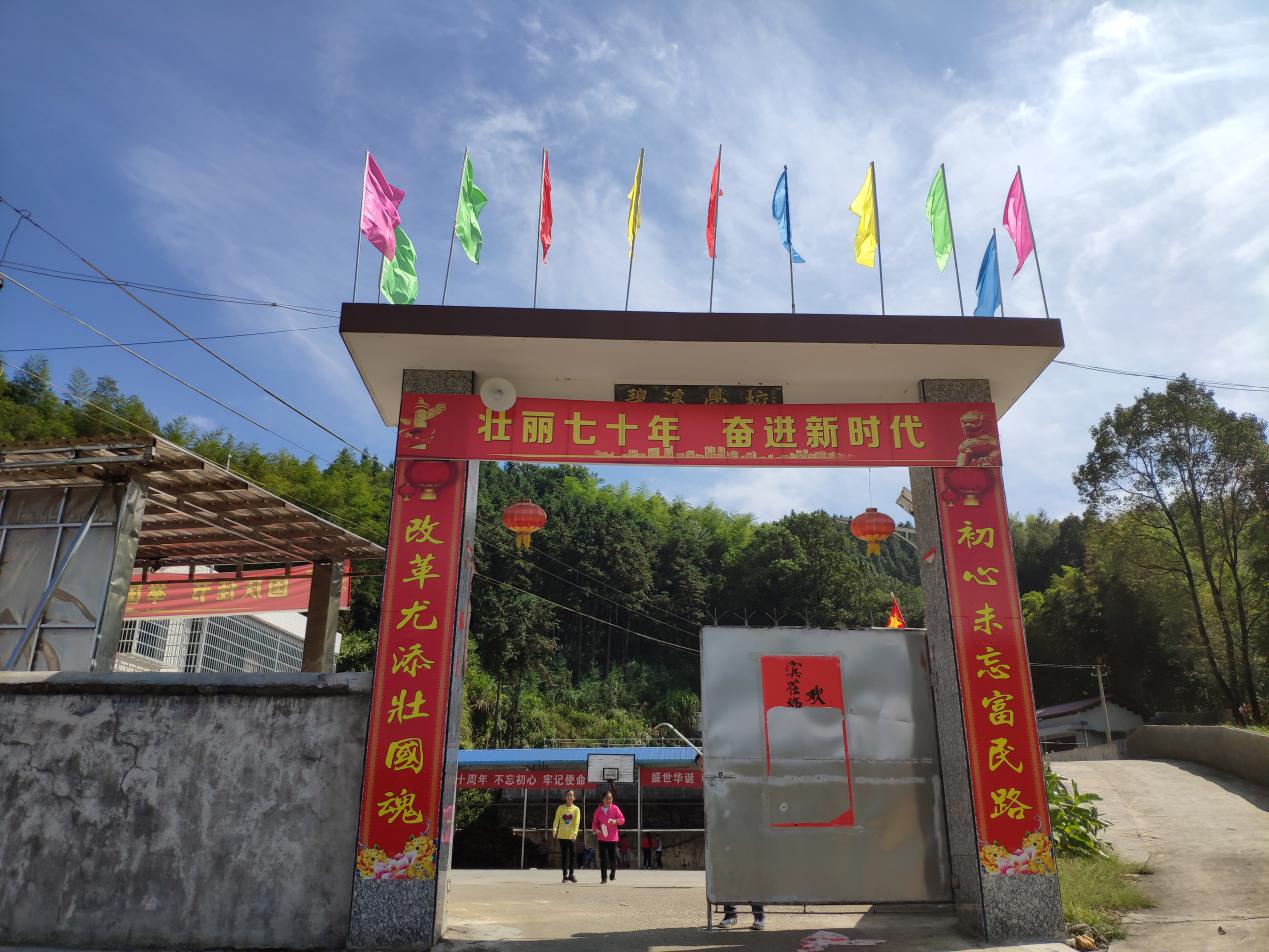                           学校大门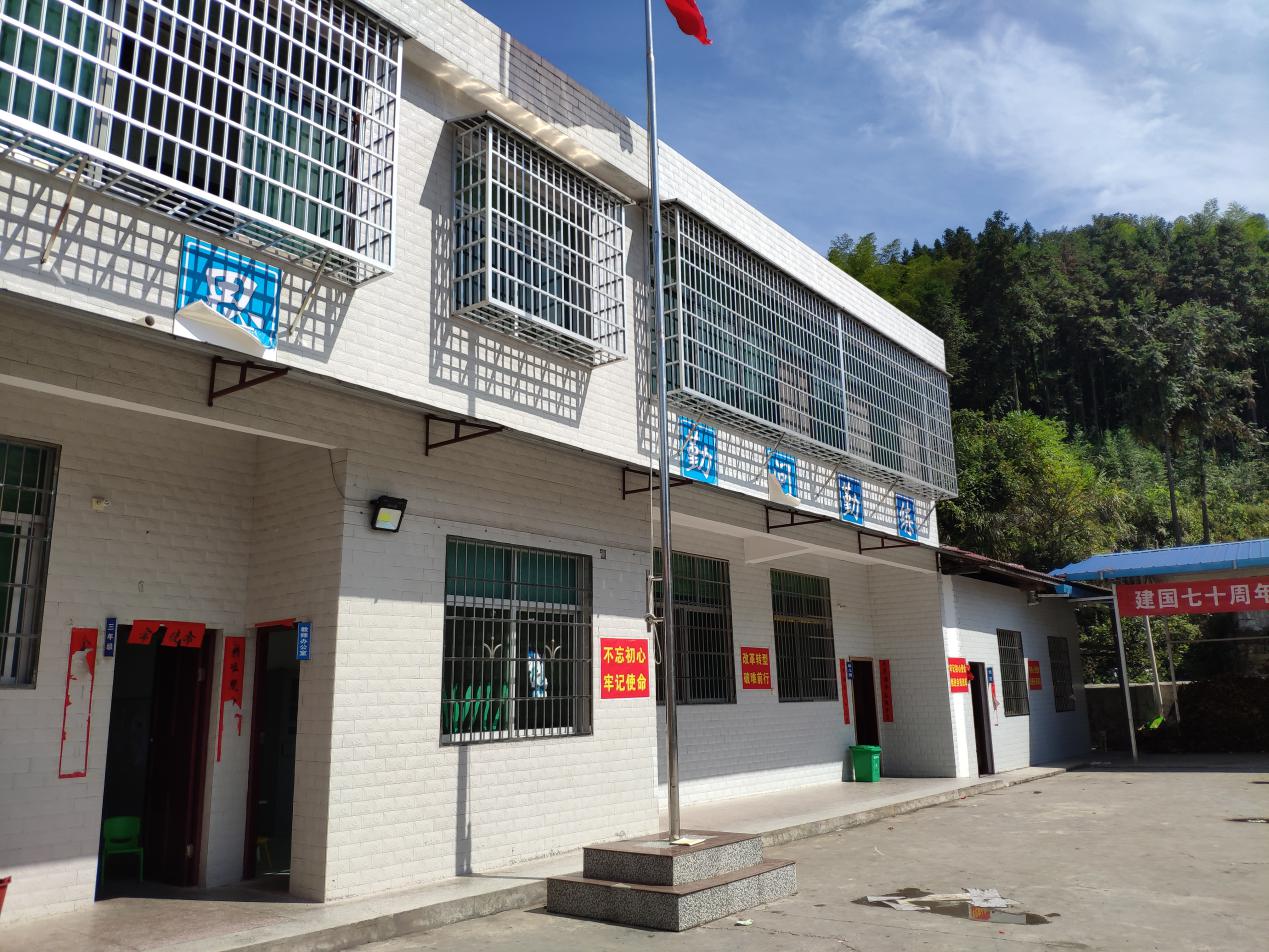                          教学楼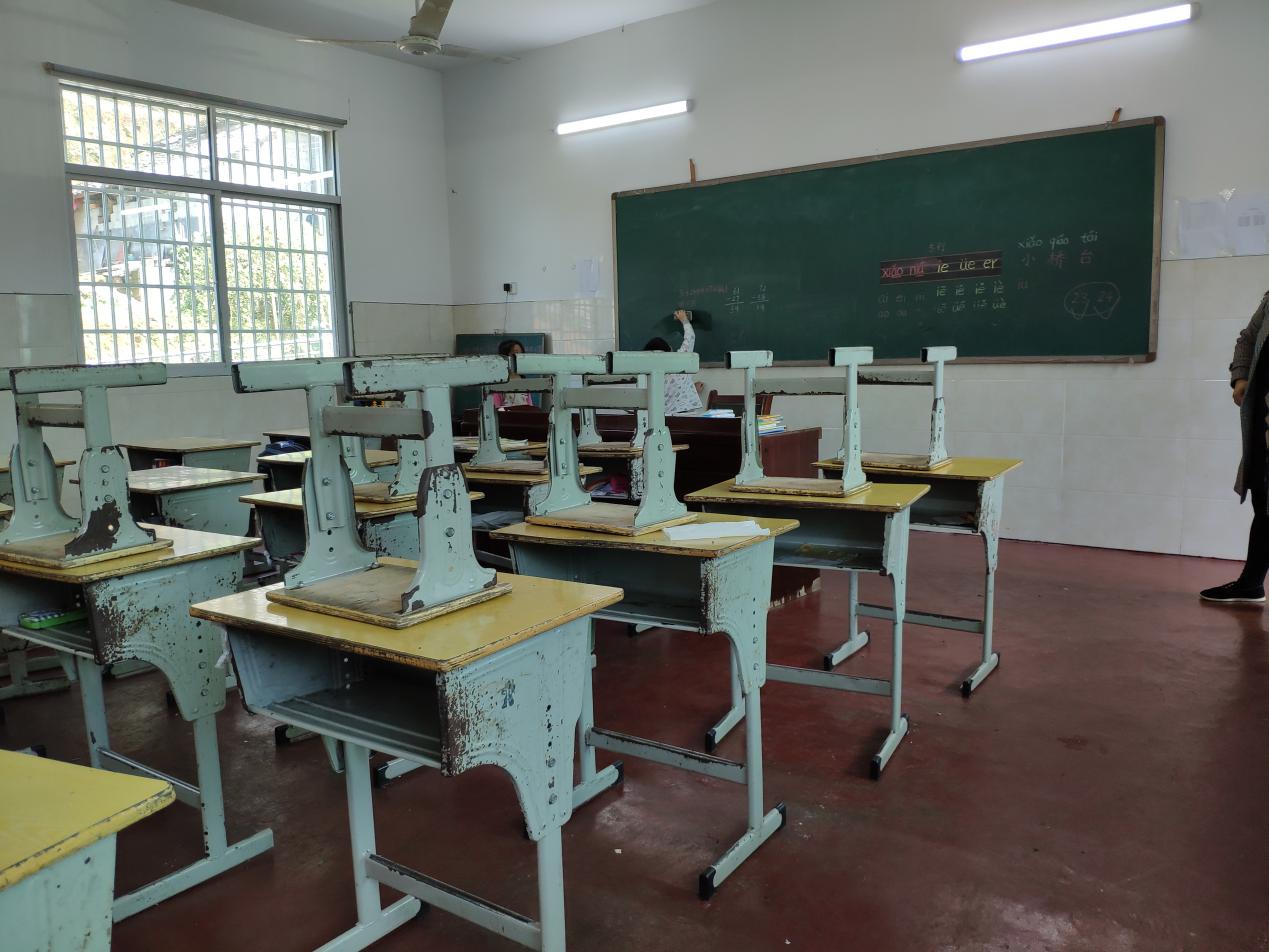                           教室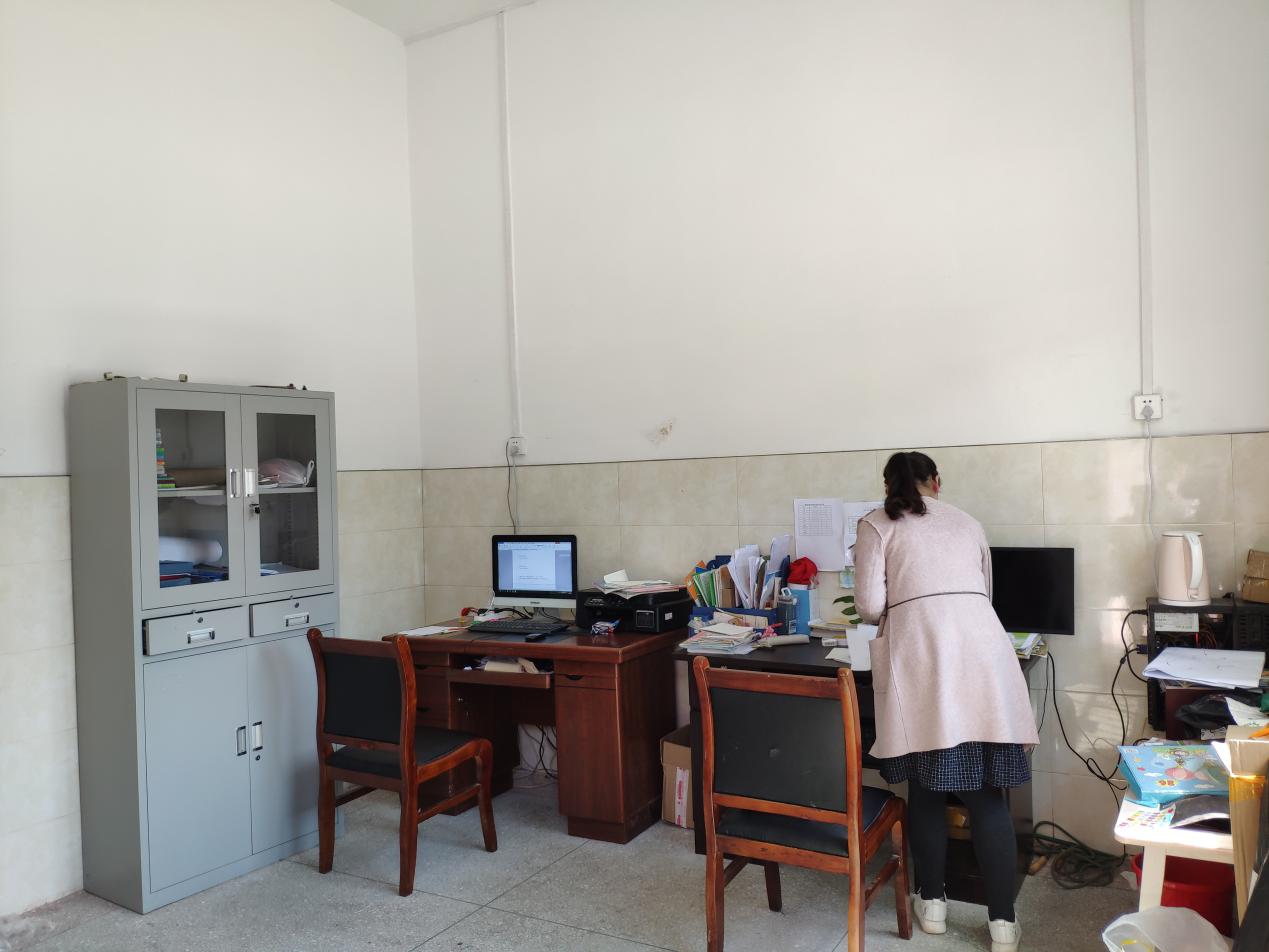                            办公室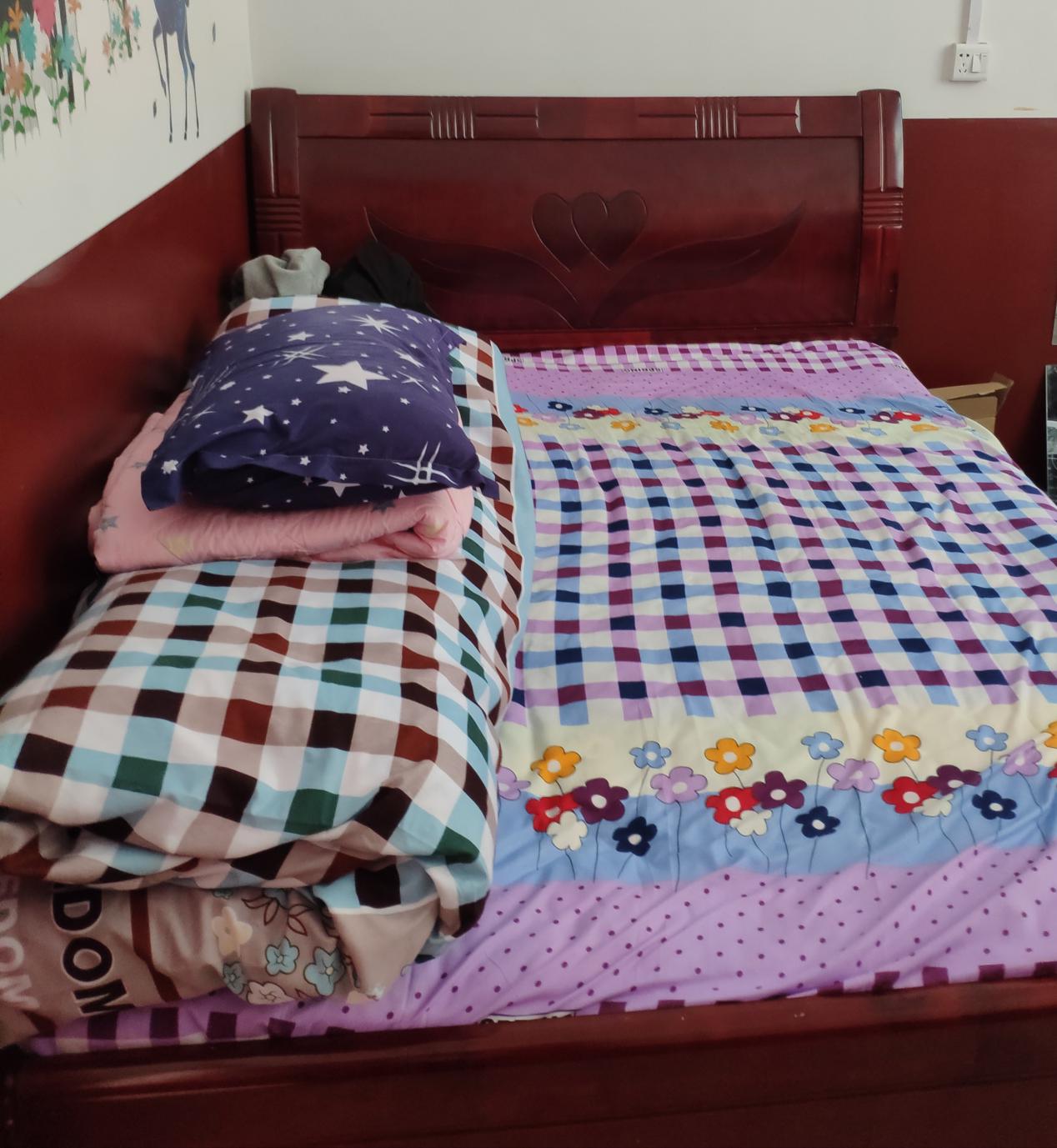                             教师宿舍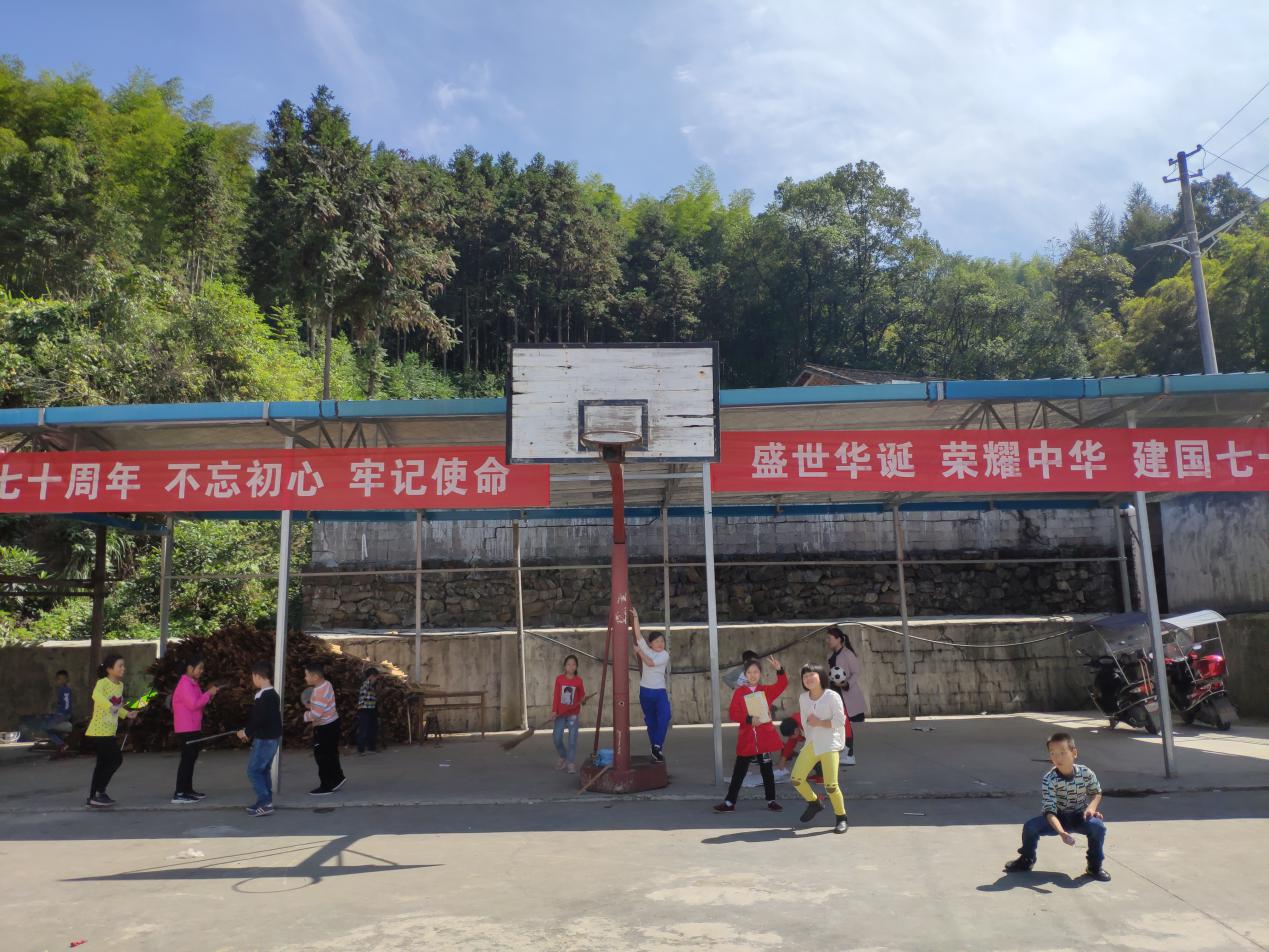                              操场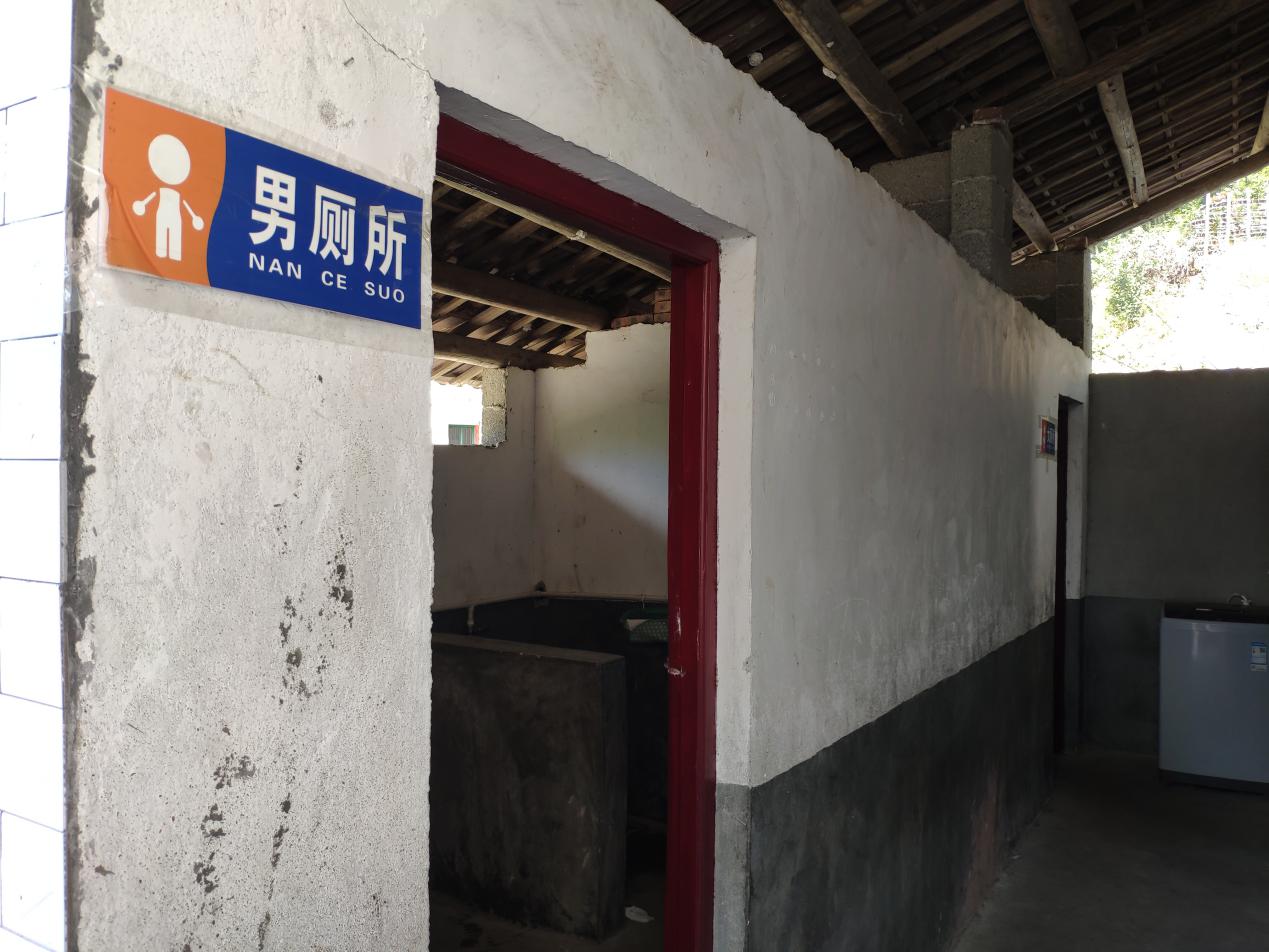                             厕所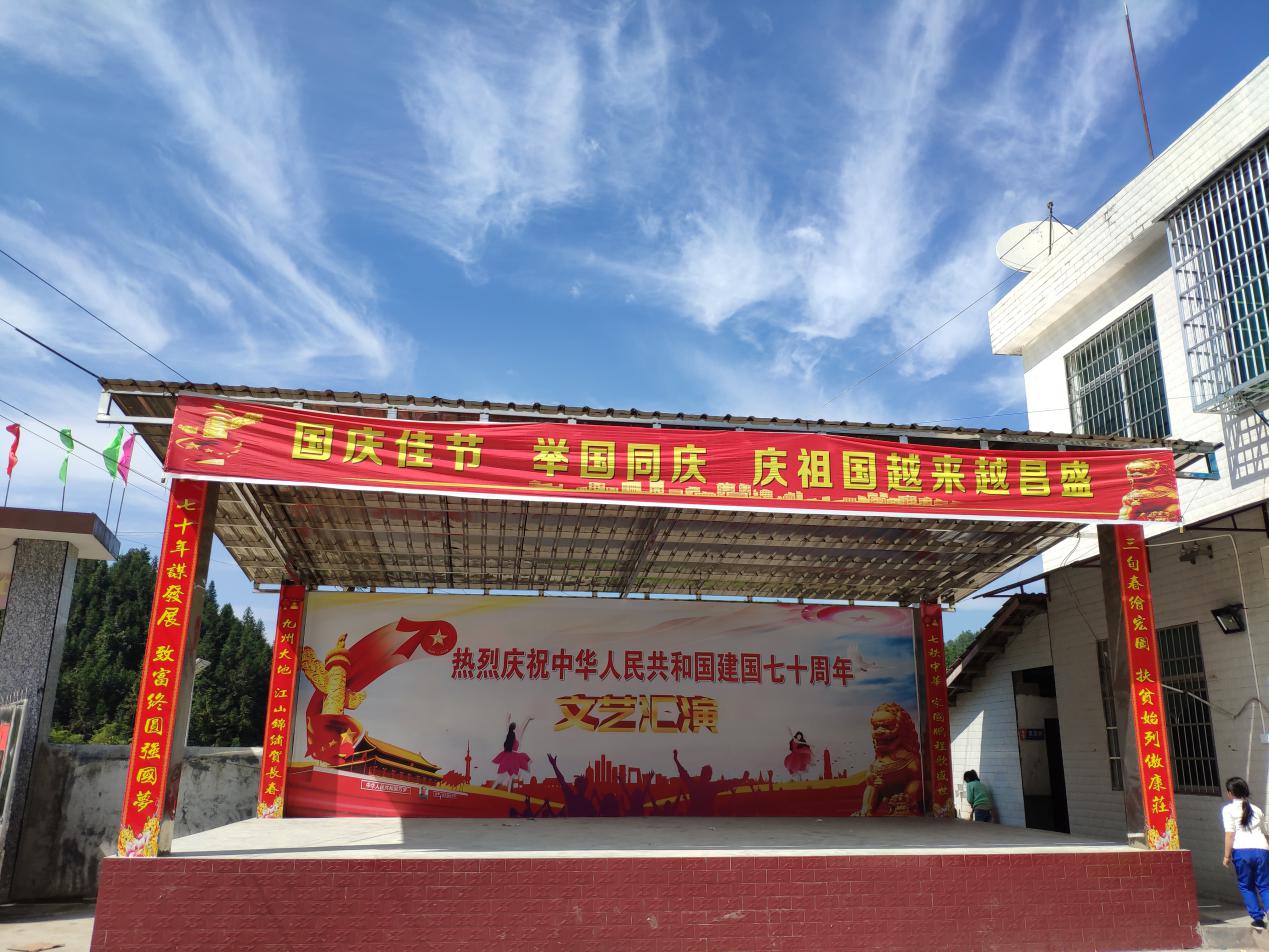 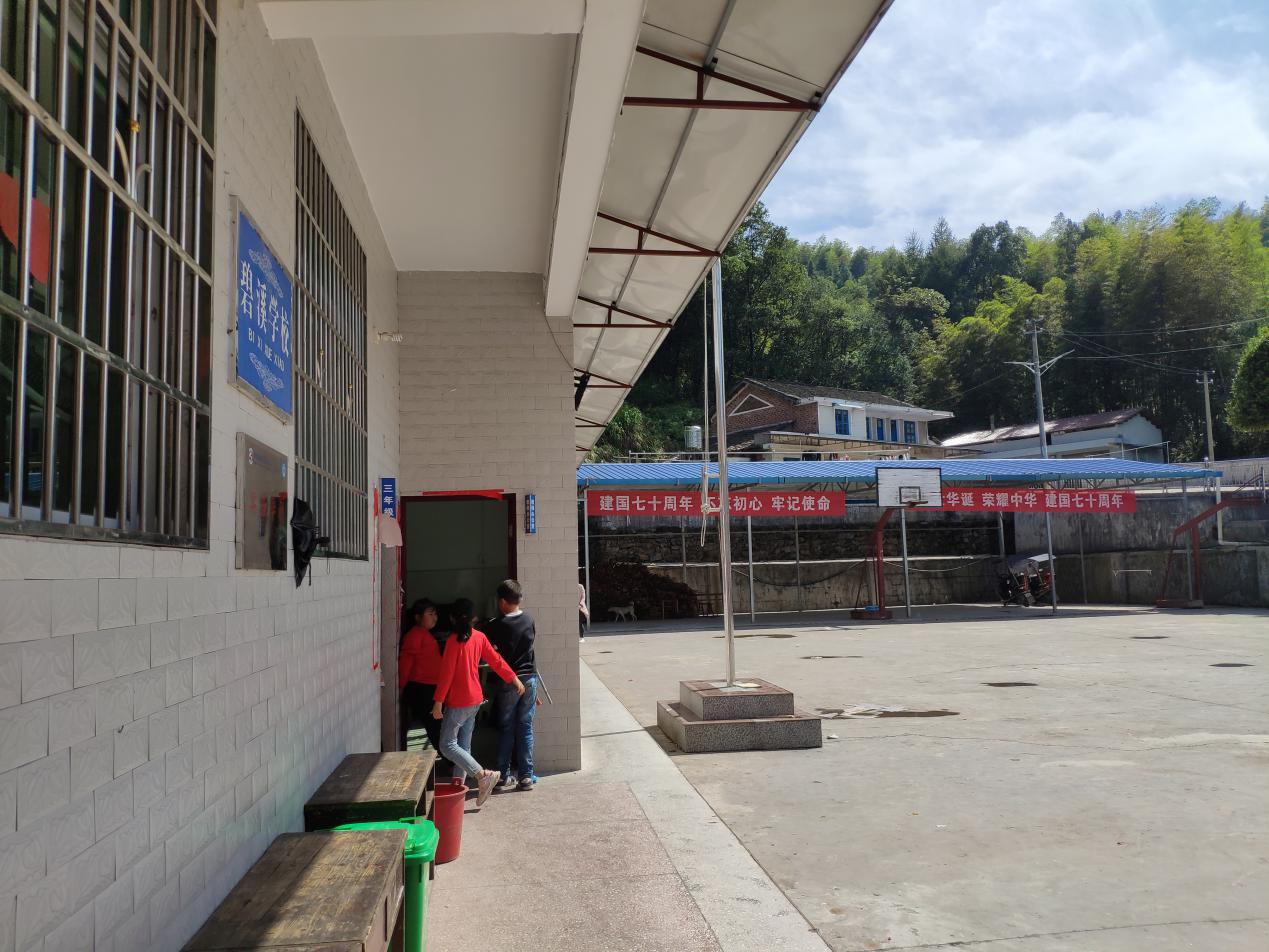                            校园项目内容学校名称碧溪教学点学校位置湖南省益阳市安化县小淹镇敷溪社区碧溪村校长姓名李超军校长电话18230591137教师人数4人志愿者人数2人班级数4个班（含幼儿园、一二年级复式班、三年级、四年级）学生人数55（含幼儿园）平均班额10师生比1:14班师比1:1平均课时量一天6节，一周27节多媒体暂无